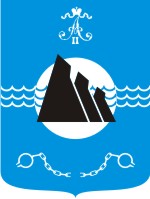 ФИНАНСОВОЕ УПРАВЛЕНИЕГОРОДСКОГО ОКРУГА«АЛЕКСАНДРОВСК-САХАЛИНСКИЙ РАЙОН»П  Р  И  К  А  З   № 30                                                                                                                    г. Александровск-Сахалинский                                                            «30» ноября 2023г.Об утверждении типовых форм соглашений о предоставлении из бюджета городского округа «Александровск-Сахалинский район»субсидии некоммерческой организации, не являющейсягосударственным (муниципальным) учреждениемВ соответствии с пунктом 2 статьи 78.1 Бюджетного кодекса Российской Федерации, подпунктом "и" пункта 5 общих требований к нормативным правовым актам, муниципальным правовым актам, регулирующим предоставление субсидий, в том числе грантов в форме субсидий, юридическим лицам, индивидуальным предпринимателям, а также физическим лицам - производителям товаров, работ, услуг, утвержденными постановлением Правительства Российской Федерации от 18.09.2020 № 1492, приказываю:1. Утвердить типовую форму Соглашения о предоставлении из бюджета городского округа «Александровск-Сахалинский район» (далее - местный бюджет) субсидии некоммерческой организации, не являющейся государственным (муниципальным) учреждением (далее - Типовая форма, соглашение), согласно приложению № 1.2. Утвердить типовую форму Соглашения о предоставлении из бюджета городского округа «Александровск-Сахалинский район» субсидии некоммерческой организации, не являющейся государственным (муниципальным) учреждением, в связи с оказанием общественно полезных услуг (далее - Типовая форма, соглашение), согласно приложению № 2.3. Установить, что соглашения формируются в соответствии с Типовой формой, начиная с соглашений на 2023 год.4. Настоящий приказ довести до главных распорядителей бюджетных средств и разместить на сайте городского округа «Александровск-Сахалинский район» (Иные органы/ финансовое управление/ нормотворчество/приказы).Начальникфинансового управленияГО "Александровск-Сахалинский район"					С.М. ЦареваПриложение № 1к приказу Финансового управления ГО «Александровск-Сахалинский район» от 30.11.2023 №30ТИПОВАЯ ФОРМА СОГЛАШЕНИЯо предоставлении из местного бюджетасубсидии некоммерческой организации, не являющейсягосударственным (муниципальным) учреждением <1>, <2>___________________________ в 20__ году_________________________                              "__" ___________ 20__ года (место заключения Соглашения)__________________________________________________________________     (наименование главного распорядителя (распорядителя) бюджетных средств, которому (ой) как получателю средств местного бюджета доведены лимиты бюджетных обязательств  на  предоставление из местного бюджета субсидий в соответствии с п.2 ст.78.1 Бюджетного кодекса Российской Федерации) (далее - Главный распорядитель) в лице ______________________________________________________________________________________________________________________________(наименование должности руководителя Главного распорядителя или уполномоченного им лица)__________________________________________________________________,                                                         (Ф.И.О.)действующего на основании __________________________________________________________________ (наименование, дата, номер нормативного правового акта или доверенности)с одной стороны, и __________________________________________________________________(наименование некоммерческой организации)(далее - Организация) в лице __________________________________________________________________ (наименование должности руководителя Организации или уполномоченного им лица)__________________________________________________________________,                                 (Ф.И.О.)действующего на основании __________________________________________________________________, (наименование, дата, номер нормативного правового акта или доверенности)с другой стороны, а при совместном упоминании – «Стороны»,  в  соответствии с Бюджетным кодексом Российской Федерации, Решением Собрания городского округа «Александровск-Сахалинский район»  «Об утверждении бюджета городского округа «Александровск-Сахалинский район» на 20___ год и на плановый период 20___ и 20___ годов от _________ № _______________,(наименование Решения о местном бюджете на очередной (текущий) финансовый год и плановый период)__________________________________________________________________,(наименование Порядка предоставления субсидии из местного бюджета некоммерческой организации, не являющейся государственным (муниципальным) учреждением), утвержденного  постановлением  администрации городского округа «Александровск-Сахалинский район»   от «__» _________ 20__ г. № _______ (далее - Порядок предоставления Субсидии),заключили настоящее соглашение о нижеследующем.    --------------------------------    <1> Под некоммерческой организацией   в   настоящей   Типовой   форме понимается некоммерческая организация (за исключением государственного и   муниципального   учреждения), которой    предоставляется    субсидия в соответствии с пунктом 2 статьи 78.1 Бюджетного кодекса Российской Федерации.     <2> Указывается конкретная   форма   предоставления   субсидии (либо финансовое обеспечение затрат, либо возмещение затрат), далее по всему тексту Соглашения.1. Предмет соглашения    1.1. Предметом    настоящего    Соглашения   является    предоставлениеОрганизации из местного бюджета в 20__ году/20__ - 20__ годах <1> субсидии на: __________________________________________________________________     (указание цели(ей) предоставления Субсидии) <2> (далее - Субсидия);    1.1.1. В  рамках  реализации  Организацией  следующего(их)  проекта(ов)(мероприятий):    1.1.1.1. в целях достижения результата(ов) проекта <3>__________________________________________________________________;                   (наименование проекта)    1.1.1.2. _______________________________________________________________<4>.                                   	         (иная(ые) цель(и) предоставления субсидии)    --------------------------------   <1> Указывается срок, на который предоставляется Субсидия.    <2> Указывается цель предоставления субсидии на финансовое обеспечение затрат (возмещение затрат), на оказание которой предоставляется Субсидия, в соответствии с Порядком предоставления Субсидии.     <3> Предусматривается в случаях, когда Субсидия предоставляется в целях достижения результата(ов) муниципального проекта.    <4> Указываются иные цели в соответствии с Порядком предоставления субсидии (при наличии).2. Размер Субсидии    2.1. Субсидия предоставляется Организации на цель(и), указанную(ые) вразделе 1 настоящего Соглашения, в размере __________ (________________)                                                                                 (сумма цифрами) (сумма прописью)рублей ____ копеек, в том числе <1>:    --------------------------------    <1> Указывается размер предоставляемой Субсидии, в том числе размер Субсидии в соответствующем финансовом году и плановом периоде, но не более срока утверждения местного бюджета, по коду БК, по которому доведены лимиты бюджетных обязательств на предоставление Субсидии. Расчет размера Субсидии с указанием информации, обосновывающей размер Субсидии, а также (при необходимости) источник получения данной информации прилагается к соглашению за исключением случаев, когда размер Субсидии и порядок его расчета определены Порядком предоставления субсидии).    2.1.1. в пределах лимитов бюджетных обязательств,  доведенных  Главному распорядителю, по кодам классификации расходов местного бюджета (далее - коды БК), в следующем размере:в 20__ году ______________ (___________________) рублей ____ копеек -                               (сумма цифрами)      (сумма прописью)по коду БК _______________________;                                    (код БК)в 20__ году ______________ (___________________) рублей ____ копеек -                                (сумма цифрами)      (сумма прописью)по коду БК _______________________;                                              (код БК)в 20__ году ______________ (___________________) рублей ____ копеек -                         (сумма цифрами)      (сумма прописью)по коду БК _______________________;                                              (код БК)    2.1.2. за пределами планового периода в соответствии с______________________________________________________________ <2>:(реквизиты принятого в соответствии с бюджетным законодательством Российской Федерации акта Администрации городского округа «Александровск-Сахалинский район», предусматривающего заключение Соглашения на срок, превышающий срок действия лимитов бюджетных обязательств)в 20__ году _______________ (________________) рублей _____ копеек <3>;                (сумма цифрами)  (сумма прописью)в 20__ году _______________ (________________) рублей _____ копеек <3>;                (сумма цифрами)  (сумма прописью)в 20__ году _______________ (________________) рублей _____ копеек <3>.                (сумма цифрами)  (сумма прописью)--------------------------------<1> Указывается размер предоставляемой Субсидии, в том числе размер Субсидии в соответствующем финансовом году и плановом периоде, но не более срока утверждения местного бюджета, а также код БК, по которому доведены лимиты бюджетных обязательств на предоставление Субсидии. Расчет размера Субсидии с указанием информации, обосновывающей размер Субсидии, а также (при необходимости) источник получения данной информации прилагается к соглашению (за исключением случаев, когда размер Субсидии и порядок его расчета определены Порядком предоставления Субсидии).<2> Предусматривается при наличии такого акта Администрации городского округа «Александровск-Сахалинский район».<3> Указывается ежегодный размер Субсидии за пределами планового периода в пределах средств и сроков, установленных актом Администрации городского округа «Александровск-Сахалинский район», указанным в пункте 2.1.2 настоящей Типовой формы.2.2. Перечисление субсидии осуществляется в соответствии с бюджетным законодательством Российской Федерации:2.2.1. в течение _____ рабочих дней со дня подачи заявки о перечислении субсидии и (или) согласно графику перечисления субсидии <1> в соответствии с Порядком предоставления субсидии на счета, открытые в установленном порядке.--------------------------------<1> Формы заявки и графика, а также срок перечисления устанавливаются по решению Главного распорядителя или Порядком предоставления Субсидии.2.2.2. не позднее ____ рабочего дня, следующего за днем представления Организацией Главному распорядителю, следующих документов <1>:2.2.2.1. ___________________________________________________________;2.2.2.2. ___________________________________________________________.--------------------------------<1> Указываются конкретные документы в случае, если это установлено Порядком предоставления Субсидии.2.3. Предоставление Субсидии осуществляется в соответствии со следующими условиями, предусмотренными нормативными правовыми актами Российской Федерации, регулирующими казначейское сопровождение и (или) осуществление операций с применением казначейского обеспечения обязательств <1>:2.3.1. _____________________________________________________________;2.3.2. _____________________________________________________________.--------------------------------<1> Предусматривается в случае, если в соответствии с бюджетным законодательством Российской Федерации предоставление Субсидии осуществляется в рамках казначейского сопровождения и (или) с применением казначейского обеспечения обязательств в порядке, установленном бюджетным законодательством Российской Федерации. Указываются иные конкретные условия, установленные нормативными правовыми актами Российской Федерации, регулирующими казначейское сопровождение и (или) осуществление операций с применением казначейского обеспечения обязательств.3. Условия и порядок предоставления СубсидииСубсидия предоставляется при выполнении условий предоставления субсидий, предусмотренных Порядком предоставления Субсидии и настоящим Соглашением:3.1. Соответствие Организации ограничениям, установленным Порядком предоставления Субсидии, в том числе:3.1.1. Организация соответствует категориям и (или) критериям, установленным Порядком предоставления Субсидии, либо прошла процедуры отбора (в случае, если это установлено Порядком предоставления Субсидии).3.1.2. У Организации на первое число месяца, предшествующего месяцу, в котором заключается Соглашение (или на иную дату), отсутствует:3.1.2.1. неисполненная обязанность по уплате налогов, сборов, страховых взносов, пеней, штрафов, процентов, подлежащих уплате в соответствии с законодательством Российской Федерации о налогах и сборах <1>;3.1.2.2. просроченная задолженность по возврату в местный бюджет субсидий, бюджетных инвестиций, предоставленных, в том числе в соответствии с иными правовыми актами, и иная просроченная задолженность перед местным бюджетом <1>.3.1.3. Организации не предоставляются средства из местного бюджета на цели, указанные в пункте 1.1 настоящего Соглашения, в соответствии с иными нормативными правовыми актами, муниципальными правовыми актами.3.1.4. Организация - юридическое лицо не находится в процессе реорганизации (за исключением реорганизации в форме присоединения к юридическому лицу, являющемуся участником отбора, другого юридического лица), ликвидации, в отношении его не введена процедура банкротства, деятельность Организации не приостановлена в порядке, предусмотренном законодательством Российской Федерации, а Организация - индивидуальный предприниматель не должен прекратить деятельность в качестве индивидуального предпринимателя <1>.--------------------------------<1> В случае, если такое требование предусмотрено Порядком предоставления Субсидии.3.2. Предоставление Организацией документов, необходимых для предоставления Субсидии, в соответствии с Порядком предоставления Субсидии.3.3. Субсидия предоставляется на следующие направления расходования средств Субсидии __________________________________________________________________            	    (указание на направления расходования предоставления Субсидии) <1>--------------------------------<1> В случае предоставления субсидии на несколько направлений расходования средств Субсидии, то направления указываются в Перечне направлений расходования Субсидии в соответствии с приложением № _____ к Соглашению (форма Перечня не приводится), при этом пункт 3.3 Соглашения дополняется словами "согласно приложению № ____ к настоящему Соглашению".3.4. Направление Организацией на достижение целей, указанных в пункте 1.1 настоящего Соглашения, собственных и (или) привлеченных средств (заемные и кредитные средства, средства спонсоров и другие средства, полученные им со стороны, за исключением средств, полученных из бюджетов бюджетной системы Российской Федерации) в размере не менее ____ процентов общего объема Субсидии <1>.--------------------------------<1> В случае если такое требование предусмотрено Порядком предоставления Субсидии.3.5. Согласие Организации на осуществление Главным распорядителем и органами муниципального финансового контроля проверок соблюдения Организацией условий, целей и порядка предоставления Субсидии.3.6. Соблюдение Организацией условия о запрете приобретения за счет полученных средств иностранной валюты, за исключением операций, осуществляемых в соответствии с валютным законодательством Российской Федерации при закупке (поставке) высокотехнологичного импортного оборудования, сырья и комплектующих изделий, а также связанных с достижением целей предоставления этих средств иных операций, определенных Порядком предоставления Субсидии <1>.--------------------------------<1> Указывается в случае предоставления субсидии в целях финансового обеспечения затрат.3.7. Расходы, источником финансового обеспечения которых является Субсидия, осуществляются на основании утвержденных в соответствии с бюджетным законодательством Российской Федерации Сведений об операциях с целевыми средствами на 20__ год и на плановый период 20__ - 20__ годов (далее - Сведения) <1>.--------------------------------<1> Предусматривается в случае, если Субсидия подлежит казначейскому сопровождению в порядке и в случаях, установленных бюджетным законодательством Российской Федерации.3.8. Иные условия по настоящему Соглашению <1>:3.8.1. _________________________________________________________;3.8.2. _________________________________________________________.--------------------------------<1> При наличии указываются иные конкретные условия, предусмотренные Порядком предоставления Субсидии.4. Права и обязанности сторон4.1. Главный распорядитель обязуется:4.1.1. обеспечивать перечисление денежных средств, указанных в пункте 2.1 настоящего Соглашения, на счет Организации, указанный в разделе 10 настоящего Соглашения, в течение ____ рабочих дней после представления документов в установленном порядке;4.1.2. осуществлять проверку представляемых Организацией документов на соответствие их Порядку предоставления Субсидии;4.1.3. устанавливать значения результата(ов) предоставления Субсидии в приложении № ____ к настоящему Соглашению, являющиеся неотъемлемой частью настоящего Соглашения <1>;4.1.3.1. устанавливать иные показатели <2>:4.1.3.1.1. _________________________________________________________;4.1.3.1.2. _________________________________________________________.--------------------------------<1> Приложение, указанное в пункте 4.1.3 настоящей Типовой формы, оформляется по Форме N 4 к настоящей Типовой форме. В случае, если Субсидия предоставляется в целях достижения результатов муниципального проекта, в приложении, указанном в пункте 4.1.3 настоящей Типовой формы, указываются результаты предоставления Субсидии, которые должны соответствовать результатам муниципального проекта.<2> Предусматривается в случае, если это установлено Порядком предоставления Субсидии. Указываются иные конкретные показатели, в том числе при необходимости показатели результативности предоставления Субсидии, оформляемые по Форме № 5 к настоящей Типовой форме.4.1.4. осуществлять оценку достижения Организацией значений результата(ов) предоставления Субсидии, показателей результативности предоставления Субсидии и (или) иных показателей, установленных Порядком предоставления Субсидии или Главным распорядителем в соответствии с пунктами 4.1.3, 4.1.3.1, на основании <1> отчета(ов) о достижении значений результатов предоставления Субсидии, показателей результативности предоставления Субсидии по форме согласно приложению № ___ к настоящему Соглашению <2>, являющемуся неотъемлемой частью настоящего Соглашения, представленного(ых) в соответствии с пунктом 4.3.4 настоящего Соглашения.--------------------------------<1> Предусматривается при наличии в соглашении пункта 4.1.3 и (или) 4.1.3.1 настоящей Типовой формы.<2> Приложение, указанное в пункте 4.1.4 настоящей Типовой формы, оформляется по Форме № 1 и (или) Форме № 2 к настоящей Типовой форме.4.1.5. осуществлять контроль за соблюдением Организацией порядка, целей и условий предоставления Субсидии, установленных Порядком предоставления Субсидии и настоящим Соглашением, путем проведения плановых и (или) внеплановых проверок <1>:--------------------------------<1> Выбор способа проведения контроля за соблюдением Организацией порядка, целей и условий предоставления Субсидии, установленных Порядком предоставления Субсидии и Соглашением, по месту нахождения Главного распорядителя и (или) по месту нахождения Организации осуществляется Главным распорядителем.4.1.5.1. по месту нахождения Главного распорядителя на основании:4.1.5.1.1. отчета о расходах Организацией, источником финансового обеспечения/возмещения затрат которых является Субсидия, по форме согласно приложению № _____ к настоящему Соглашению <1>, являющемуся неотъемлемой частью настоящего Соглашения, представленного в соответствии с пунктом 4.3.4 настоящего Соглашения;--------------------------------<1> Отчет, указанный в пункте 4.1.5.1.1, оформляется по Форме № 3 к настоящей Типовой форме, за исключением случаев, когда Порядком предоставления Субсидии установлено право Главного распорядителя устанавливать сроки и формы представления отчетности в соглашении.4.1.5.1.2. иных отчетов <1>:4.1.5.1.2.1. _______________________________________________________;4.1.5.1.2.2. _______________________________________________________.--------------------------------<1> Указываются отчеты, установленные Порядком предоставления Субсидии, или иные конкретные отчеты в случае, если Порядком предоставления Субсидии установлено право Главного распорядителя устанавливать сроки и формы представления дополнительной отчетности в Соглашении по формам, прилагаемым к Соглашению и являющимся его неотъемлемой частью, с указанием прилагаемых документов.4.1.5.1.3. иных документов, представленных Организацией по запросу Главного распорядителя в соответствии с пунктом 4.2.3 настоящего Соглашения;4.1.5.2. по месту нахождения Организации путем документального и фактического анализа операций, произведенных Организацией, связанных с использованием Субсидии;4.1.6. в случае установления Главным распорядителем или получения от органа муниципального финансового контроля информации о факте(ах) нарушения Организацией порядка, целей и условий предоставления Субсидии, предусмотренных Порядком предоставления Субсидии и (или) настоящим Соглашением, в том числе указания в документах, представленных Организацией в соответствии с Порядком предоставления Субсидии и (или) настоящим Соглашением, недостоверных сведений направлять Организации требование об обеспечении возврата Субсидии в местный бюджет в размере и в сроки, определенные в указанном требовании;4.1.7. в случае, если Организацией не достигнуты установленные значения результата(ов) предоставления Субсидии (или) иных показателей, установленных Порядком предоставления Субсидии или Главным распорядителем в соответствии с пунктами 4.1.3 и (или) 4.1.3.1 настоящего Соглашения, применять штрафные санкции, расчет размера которых приведен в приложении № _____ к настоящему Соглашению, являющемся неотъемлемой частью настоящего Соглашения, с обязательным уведомлением Организации в течение ____ рабочих дней с даты принятия указанного решения <1>;--------------------------------<1> Предусматривается в случае, если это установлено Порядком предоставления Субсидии, а также при наличии в соглашении пунктов 4.1.3 и (или) 4.1.3.1. Приложение оформляется по форме, установленной Порядком предоставления Субсидии или Главным распорядителем.4.1.8. выполнять иные обязательства в соответствии с бюджетным законодательством Российской Федерации и Порядком предоставления Субсидии, в том числе <1>:4.1.8.1. ________________________________________________________;4.1.8.2. ________________________________________________________.--------------------------------<1> При наличии указываются иные конкретные обязательства, предусмотренные Порядком предоставления Субсидии.4.2. Главный распорядитель вправе:4.2.1. принимать решение об изменении условий настоящего Соглашения, в том числе на основании информации и предложений, направленных Организацией в соответствии с пунктом 4.4.1 настоящего Соглашения, включая уменьшение размера Субсидии, а также увеличение размера Субсидии при наличии неиспользованных лимитов бюджетных обязательств, указанных в пункте 2.1 настоящего Соглашения, и при условии предоставления Организацией информации, содержащей финансово-экономическое обоснование данного изменения <1>;--------------------------------<1> В случае если такое требование предусмотрено Порядком предоставления Субсидии.4.2.2. приостанавливать предоставление Субсидии в случае установления Главным распорядителем или получения от органа государственного финансового контроля информации о факте(ах) нарушения Организацией порядка, целей и условий предоставления Субсидии, предусмотренных Порядком предоставления Субсидии и настоящим Соглашением, в том числе указания в документах, представленных Организацией в соответствии с настоящим Соглашением, недостоверных сведений, до устранения указанных нарушений с обязательным уведомлением Организации не позднее ___ рабочего дня с даты принятия решения о приостановлении <1>;--------------------------------<1> В случае если такое требование предусмотрено Порядком предоставления Субсидии.4.2.3. запрашивать у Организации документы и информацию, необходимые для осуществления контроля за соблюдением Организацией порядка, целей и условий предоставления Субсидии, установленных Порядком предоставления Субсидии и настоящим Соглашением в соответствии с пунктом 4.4.1 настоящего Соглашения;4.2.4. осуществлять иные права в соответствии с бюджетным законодательством Российской Федерации и Порядком предоставления Субсидии, в том числе <1>:4.2.4.1. ________________________________________________________;4.2.4.2. ________________________________________________________.--------------------------------<1> При наличии указываются иные конкретные обязательства, предусмотренные Порядком предоставления Субсидии.4.3. Организация обязуется:4.3.1. осуществлять использование полученных средств субсидии на цели и на условиях, указанных в Порядке предоставления Субсидии и настоящем Соглашении;4.3.2. предоставлять документы, необходимые для предоставления Субсидии, в соответствии с Порядком предоставления Субсидии;4.3.3. обеспечить достижение значений результата(ов) предоставления Субсидии и (или) иных показателей, и соблюдение сроков их достижения, устанавливаемых в соответствии с пунктом 4.1.3 и (или) 4.1.3.1 настоящего Соглашения <1>;--------------------------------<1> Предусматривается при наличии в Соглашении пунктов 1.1.1, 4.1.3, 4.1.3.1 настоящей Типовой формы.    4.3.3.1. _____________________________________________________________;             (наименование, значение целевого показателя результативности)    4.3.3.2. _____________________________________________________________.             (наименование, значение целевого показателя результативности)--------------------------------<1> В случае если такое требование предусмотрено Порядком предоставления Субсидии.4.3.4. представлять Главному распорядителю в установленный срок "___" _______ 20___ года (месяц, квартал, год) отчет о расходовании денежных средств субсидии по форме № ___ к настоящему Соглашению с приложением документов, подтверждающих понесенные расходы, отчета(ов) о достижении значений результатов предоставления Субсидии, показателей результативности предоставления Субсидии по форме № ___ к настоящему Соглашению <1> (далее - Отчеты).--------------------------------<1> Сроки представления отчетов, указанных в пункте 4.3.4, должны соответствовать срокам, установленным Порядком предоставления Субсидии, за исключением случаев, когда Порядком предоставления Субсидии установлено право Главного распорядителя устанавливать сроки и формы представления дополнительной отчетности в соглашении. Предусматривается при наличии в соглашении пунктов 4.1.4 и 4.1.5.1.1.4.3.5. при установлении фактов нецелевого использования средств субсидии, выделенных Организации, обеспечить возврат средств, использованных не по целевому назначению, в установленном порядке;4.3.6. содействовать в проведении Главным распорядителем и органом муниципального финансового контроля проверок соблюдения Организацией, а также при необходимости поставщиками (подрядчиками, исполнителями) условий, целей и порядка предоставления Субсидии;4.3.7. в случае получения от Главного распорядителя письменного требования в соответствии с пунктом 4.1.6 настоящего Соглашения:4.3.7.1. устранять факт(ы) нарушения порядка, целей и условий предоставления субсидии в сроки, определенные в указанном требовании;4.3.7.2. возвращать в местный бюджет субсидию в размере и в сроки, определенные в указанном требовании;4.3.8. при заключении Организацией договоров (соглашений) с поставщиками (подрядчиками, исполнителями) включать обязательное условие в договора (соглашения) согласие поставщиков (подрядчиков, исполнителей) на осуществление Главным распорядителем и органами муниципального финансового контроля проверок соблюдения ими условий, целей и порядка предоставления Субсидии <1>;--------------------------------<1> Указывается в случае предоставления субсидии в целях финансового обеспечения затрат.4.3.9. возвращать в местный бюджет денежные средства в размере, определенном по форме согласно приложению № ___ к настоящему Соглашению, являющемуся неотъемлемой частью настоящего Соглашения, в случае принятия Главным распорядителем решения о применении к Получателю штрафных санкций в соответствии с пунктом 4.1.7 настоящего Соглашения, в срок, установленный Главным распорядителем в уведомлении о применении штрафных санкций <1>;--------------------------------<1> Предусматривается при наличии в соглашении пункта 4.1.7.4.3.10. в случае нарушения срока предоставления Отчетов, указанных в подпункте 4.3.4 настоящего соглашения, Организация обязуется возвратить Главному распорядителю в полном объеме суммы денежных средств, полученные по настоящему Соглашению, в сроки, установленные Порядком предоставления Субсидии.4.4. Организация вправе:4.4.1. направлять Главному распорядителю предложения о внесении изменений в настоящее Соглашение, в том числе в случае установления необходимости изменения размера Субсидии, с приложением информации, содержащей финансово-экономическое обоснование данного изменения;4.4.2. Обращаться к Главному распорядителю в целях получения разъяснений в связи с исполнением настоящего Соглашения;4.4.3. Осуществлять иные права в соответствии с бюджетным законодательством Российской Федерации и Порядком предоставления Субсидии, в том числе <1>:4.4.3.1. ________________________________________________________;4.4.3.2. ________________________________________________________.--------------------------------<1> При наличии указываются иные конкретные права, предусмотренные Порядком предоставления Субсидии.5. Ответственность сторон5.1. В случае неисполнения или ненадлежащего исполнения своих обязательств по настоящему Соглашению Стороны несут ответственность в соответствии с законодательством Российской Федерации.5.2. Стороны освобождаются от ответственности за неисполнение или ненадлежащее исполнение взятых на себя обязательств по настоящему Соглашению в случае возникновения обстоятельств непреодолимой силы.5.3. Иные положения об ответственности за неисполнение или ненадлежащее исполнение Сторонами обязательств по настоящему Соглашению <1>:5.3.1. _____________________________________________________________;5.3.2. _____________________________________________________________.--------------------------------<1> Указываются иные конкретные положения в случае, если это установлено Порядком предоставления Субсидии.6. Возврат Субсидии6.1. Основаниями для возврата в местный бюджет субсидии являются:- неиспользование средств субсидии (остатка субсидии) <1>;- недостижение установленных значений результата(ов) предоставления Субсидии и (или) иных показателей;- нецелевое расходование средств субсидии.6.2. Не использованные по состоянию на 1 января очередного финансового года средства субсидии (остатка субсидии) подлежат обязательному возврату в местный бюджет в течение первых 15 рабочих дней года, следующего за отчетным.В случае если указанный остаток субсидии не перечислен в установленный срок, он подлежит взысканию в местный бюджет в порядке, определяемом законодательством Российской Федерации.6.3. В случае если Организацией не достигнуты значения результата(ов) предоставления Субсидии и (или) иных показателей, установленные пунктом 4.3.3 настоящего Соглашения, субсидия подлежит возврату в местный бюджет в течение ____ календарных дней со дня соответствующего уведомления Главного распорядителя <2>.6.4. Средства субсидии, использованные Организацией не по целевому назначению, подлежат возврату в местный бюджет в течение ____ календарных дней со дня соответствующего уведомления Главного распорядителя <2>.6.5. Иные условия по настоящему Соглашению <3>:6.5.1. _________________________________________________________;6.5.2. _________________________________________________________.--------------------------------<1> Указывается в случае предоставления субсидии в целях финансового обеспечения затрат.<2> Указывается конкретный срок возврата Организацией остатка Субсидии или ее части, не использованных на цели, указанные в разделе 1 соглашения, но не позднее срока, установленного бюджетным законодательством Российской Федерации.<3> Указываются иные конкретные условия, помимо установленных настоящей формой, в соответствии с нормативно-правовым актом (при наличии).7. Рассмотрение споров7.1. Споры, вытекающие из соглашения, если они не будут урегулированы сторонами путем переговоров, разрешаются в установленном законом порядке.8. Положение о расторжении соглашения8.1. В случае нарушения Организацией условий, установленных Порядком предоставления субсидии, а также условий и обязательств, предусмотренных настоящим Соглашением, Главный распорядитель принимает решение о расторжении настоящего Соглашения.--------------------------------<1> Дополнительное соглашение о расторжении Соглашения, указанное в п. 8.1, оформляется в соответствии с приложением № 1 к настоящей Типовой форме.8.2. При принятии решения, предусмотренного пунктом 8.1 настоящего Соглашения, Главный распорядитель направляет Организации уведомление о расторжении настоящего Соглашения с указанием причин расторжения настоящего Соглашения и объема средств Субсидии, подлежащих возврату.8.3. Организация в течение ____ рабочих дней со дня получения уведомления, указанного в пункте 8.2 настоящего Соглашения, обязана перечислить в течение ____ банковских дней соответствующие средства в доход местного бюджета.9. Заключительные положенияи вступление в силу настоящего соглашения9.1. Настоящее соглашение вступает в силу с момента подписания и действует на срок не менее ____ лет с момента заключения.9.2. Изменения в настоящее Соглашение вносятся по согласованию Сторон путем оформления дополнительного соглашения.--------------------------------<1> Дополнительное соглашение, указанное в пункте 9.2, оформляется в соответствии с приложением N 2 к настоящей Типовой форме.9.3. Настоящее соглашение составлено в двух экземплярах, имеющих одинаковую юридическую силу, один экземпляр передается Главному распорядителю, второй Организации.9.4. К настоящему соглашению прилагаются и являются неотъемлемой частью:9.4.1. _________________________________________________________;9.4.2. _________________________________________________________.10. Юридические адреса и подписи сторонПриложение № 1к Типовой форме Соглашенияо предоставлении из местного бюджетасубсидии некоммерческой организации,не являющейся государственным(муниципальным) учреждением,утвержденной приказом Финансового управления ГО «Александровск-Сахалинский район»от 30.11.2023 №30Дополнительное соглашениео расторжении Соглашения о предоставлениииз местного бюджета субсидии некоммерческой организации,не являющейся государственным (муниципальным) учреждениемг. ___________________________ (место заключения   Дополнительного соглашения)"___" _________________ 20__ г.               № ___________________________(дата заключения  Дополнительного соглашения)            (номер Дополнительного соглашения)__________________________________________________________________     (наименование Главного распорядителя (распорядителя) бюджетных средств) (далее - Главный распорядитель) в лице__________________________________________________________________ (наименование должности руководителя Главного распорядителя или уполномоченного им лица)__________________________________________________________________,                                 (Ф.И.О.)действующего на основании__________________________________________________________________(наименование, дата, номер нормативного правового акта или доверенности)с одной стороны, и__________________________________________________________________(наименование некоммерческой организации)(далее - Организация) в лице__________________________________________________________________(наименование должности руководителя Организации или уполномоченного им лица)__________________________________________________________________,(Ф.И.О.)действующего на основании__________________________________________________________________,(наименование, дата, номер нормативного правового акта или доверенности)с другой стороны, а при совместном упоминании - "Стороны", в соответствии с Бюджетным  кодексом  Российской  Федерации, Решением Собрания городского округа «Александровск-Сахалинский район»  «Об утверждении бюджета городского округа «Александровск-Сахалинский район» на 20___ год и на плановый период 20___ и 20___ годов от _________ № _______________,(наименование Решения о местном бюджете на очередной (текущий) финансовый год и плановый период)__________________________________________________________________,(наименование Порядка предоставления субсидии из местного бюджета некоммерческой организации, не являющейся государственным (муниципальным) учреждением), утвержденного  постановлением  администрации городского округа «Александровск-Сахалинский район»   от «__» _________ 20__ г. № _______ (далее - Порядок предоставления Субсидии),в соответствии с пунктом 8.1 Соглашения от "___" __________ № ____ (далее - Соглашение),  заключили  настоящее  Дополнительное соглашение о расторжении соглашения.    1. Соглашение   расторгается   с даты вступления в силу настоящего Дополнительного соглашения о расторжении Соглашения.    2. Состояние расчетов на дату расторжения Соглашения:    2.1. бюджетное обязательство Главного распорядителя исполнено в размере_______________ (________________) рублей по коду БК ________ <1>;          (сумма цифрами)  (сумма прописью)                                                          (код БК)    --------------------------------    <1> Если   субсидия   предоставляется   по   нескольким кодам БК, то указываются   последовательно   соответствующие коды БК, а также суммы субсидии, предоставляемые по таким кодам БК.    2.2. обязательство Организации исполнено в размере ____________________  (________________________) рублей,               (сумма цифрами)                            (сумма прописью)соответствующем достигнутым значениям результата;    2.3. Главный распорядитель в течение ______ дней со дня расторжения обязуется    перечислить    Организации    сумму    субсидии    в   размере_______________ (__________________) рублей <1>;(сумма цифрами)   (сумма прописью)    --------------------------------    <1> Указывается  в  зависимости от исполнения обязательств, указанных в пунктах  2.1  и  2.2  настоящего  Дополнительного  соглашения о расторжении Соглашения.2.4. Организация в течение ______ дней со дня расторжения обязуется возвратить Главному распорядителю в областной бюджет сумму субсидии в размере _________________ (__________________) рублей;                        (сумма цифрами)                 (сумма прописью)    2.5._____________________________________________________________;    2.6. _________________________________________________________ <1>.    --------------------------------    <1> Указываются иные конкретные условия (при наличии).    3. Стороны взаимных претензий друг к другу не имеют.    4. Настоящее   Дополнительное   соглашение   о расторжении Соглашения вступает в силу с момента его подписания лицами, имеющими право действовать от имени каждой из Сторон.    5. Обязательства Сторон по Соглашению прекращаются с момента вступления в  силу  настоящего Дополнительного соглашения о расторжении Соглашения, за исключением  обязательств,  предусмотренных пунктами ______ Соглашения <1>, которые прекращают свое действие после полного их исполнения.    --------------------------------    <1> Указываются пункты соглашения (при наличии), предусматривающие условия, исполнение которых предполагается после расторжения соглашения (например, пункт, предусматривающий условие о предоставлении отчетности).    6. Настоящее   Дополнительное   соглашение   о расторжении Соглашения составлено в форме бумажного документа в двух экземплярах, по одному экземпляру для каждой из Сторон.    6.1. ________________________________________________________ <1>.    6.2. ____________________________________________________________.    --------------------------------    <1> Указываются иные конкретные положения (при наличии).                       7. Платежные реквизиты Сторон                            8. Подписи Сторон:Приложение № 2к Типовой форме Соглашенияо предоставлении из местного бюджетасубсидии некоммерческой организации,не являющейся государственным(муниципальным) учреждением,утвержденной приказом Финансового управления ГО «Александровск-Сахалинский район»от 30.11.2023 №30Дополнительное соглашениек Соглашению о предоставлении из местного бюджетасубсидии некоммерческой организации, не являющейсягосударственным (муниципальным) учреждениемг. ___________________________ (место заключения   Дополнительного соглашения)"___" _________________ 20__ г.               № ___________________________(дата заключения  Дополнительного соглашения)            (номер Дополнительного соглашения)__________________________________________________________________     (наименование Главного распорядителя (распорядителя) бюджетных средств) (далее - Главный распорядитель) в лице__________________________________________________________________ (наименование должности руководителя Главного распорядителя или уполномоченного им лица)__________________________________________________________________,                                 (Ф.И.О.)действующего на основании__________________________________________________________________(наименование, дата, номер нормативного правового акта или доверенности)с одной стороны, и__________________________________________________________________(наименование некоммерческой организации)(далее - Организация) в лице__________________________________________________________________(наименование должности руководителя Организации или уполномоченного им лица)__________________________________________________________________,(Ф.И.О.)действующего на основании__________________________________________________________________,(наименование, дата, номер нормативного правового акта или доверенности)с другой стороны, а при совместном упоминании - "Стороны", в соответствии с Бюджетным  кодексом  Российской  Федерации, Решением Собрания городского округа «Александровск-Сахалинский район»  «Об утверждении бюджета городского округа «Александровск-Сахалинский район» на 20___ год и на плановый период 20___ и 20___ годов от _________ № _______________,(наименование Решения о местном бюджете на очередной (текущий) финансовый год и плановый период)__________________________________________________________________,(наименование Порядка предоставления субсидии из местного бюджета некоммерческой организации, не являющейся государственным (муниципальным) учреждением), утвержденного  постановлением  администрации городского округа «Александровск-Сахалинский район»   от «__» _________ 20__ г. № _______ (далее - Порядок предоставления Субсидии),в соответствии с пунктом 9.2 Соглашения (договора) от "___" ________ № ____(далее  -  Соглашение)  заключили  настоящее  Дополнительное  соглашение  к Соглашению о нижеследующем.    1. Внести в Соглашение следующие изменения <1>:    --------------------------------    <1> Указываются  пункты  и (или) разделы соглашения, в которые вносятся изменения.    1.1. в преамбуле:   1.1.1.___________________________________________________________;   1.1.2. ___________________________________________________________;    1.2. в разделе 1 "Предмет Соглашения":    1.2.1.в пункте 1.1 слова "__________________________________________"                                                   (указание цели(ей) предоставления субсидии)заменить словами "_________________________________________________";                                                                 (указание цели(ей) предоставления субсидии)    1.2.2. пункт 1.1.1.1 изложить в следующей редакции:"________________________________________________________________";    1.2.3. пункт 1.1.1.2 изложить в следующей редакции:"________________________________________________________________";    1.3. в разделе 2 "Размер Субсидии":    1.3.1. в пункте 2.1 слова "в размере _______________ (________________)                                         (сумма цифрами)  (сумма прописью)рублей __ копеек" заменить словами "в размере _________________________                                                                                                                  (сумма цифрами)(________________) рублей __ копеек";      (сумма прописью)    1.3.2. в абзаце ______________ пункта 2.1.1 сумму Субсидии в 20___ году____________ (________________) рублей __ копеек - по коду БК __________(сумма цифрами)  (сумма прописью)                                                                                     (код БК)увеличить/уменьшить на _______________ (______________________) рублей                                                                     	                                      (сумма цифрами)        (сумма прописью)____ копеек <1>;--------------------------------<1> Указываются изменения сумм, подлежащих перечислению: со знаком "плюс" при их увеличении и со знаком "минус" при их уменьшении.<1> В остальных пунктах и разделах Соглашения изменения вносятся по аналогии.1.4. раздел 8 "Платежные реквизиты Сторон" изложить в следующей редакции:« 8. Платежные реквизиты Сторон».1.5. приложение № ___ к Соглашению изложить в редакции согласно приложению № ___ к настоящему Дополнительному соглашению к Соглашению, которое является его неотъемлемой частью.1.6. дополнить приложением № ___ к Соглашению согласно приложению № ___ к настоящему Дополнительному соглашению к Соглашению, которое является его неотъемлемой частью.1.7. внести изменения в приложение № ___ к Соглашению согласно приложению № ___ к настоящему Дополнительному соглашению к Соглашению, которое является его неотъемлемой частью.2. Настоящее Дополнительное соглашение к Соглашению является неотъемлемой частью Соглашения.3. Настоящее Дополнительное соглашение к Соглашению вступает в силу с даты его подписания лицами, имеющими право действовать от имени каждой из Сторон, и действует до полного исполнения Сторонами своих обязательств по настоящему Соглашению.4. Условия Соглашения, не затронутые настоящим Дополнительным соглашением к Соглашению, остаются неизменными.5. Иные заключительные положения по настоящему Дополнительному соглашению к Соглашению:5.1. Настоящее Дополнительное соглашение составлено в форме бумажного документа в двух экземплярах, по одному экземпляру для каждой из Сторон.6. Подписи Сторон:Форма № 1к Типовой форме Соглашенияо предоставлении из местного бюджетасубсидии некоммерческой организации,не являющейся государственным(муниципальным) учреждением,утвержденной приказом Финансового управления ГО «Александровск-Сахалинский район»от 30.11.2023 №30Приложение № ___к Соглашениюот __________ № ____Отчето достижении значений показателей результативностипредоставления Субсидиипо состоянию на ___ _________ 20__ годаНаименование Организации ___________________________Периодичность: _____________________________________--------------------------------<1> Наименование показателя, указываемого в настоящей таблице, должно соответствовать наименованию показателя, указанного в графе 2 Формы № 5 к настоящей Типовой форме Соглашения.Форма № 2к Типовой форме Соглашенияо предоставлении из местного бюджетасубсидии некоммерческой организации,не являющейся государственным(муниципальным) учреждением,утвержденной приказом Финансового управления ГО «Александровск-Сахалинский район»от 30.11.2023 №30Приложение № ____к Соглашениюот ____________ № ____--------------------------------<1> Указывается в случае, если Субсидия предоставляется в целях достижения результатов муниципального проекта. В кодовой зоне указываются 4 и 5 разряды целевой статьи расходов местного бюджета.<2> При представлении уточненного отчета указывается номер корректировки (например, "1", "2", "3", "...").<3> Показатели граф 1 - 3 формируются на основании показателей, указанных в приложении к Соглашению, по Форме № 4 к настоящей Типовой форме Соглашения.<4> Указываются в соответствии с плановыми значениями, установленными в Соглашении, по Форме № 4 к настоящей Типовой форме Соглашения.<5> Указываются значения показателей, отраженных в графе 1, достигнутые Получателем на отчетную дату.Форма № 3к Типовой форме Соглашенияо предоставлении из местного бюджетасубсидии некоммерческой организации,не являющейся государственным(муниципальным) учреждением,утвержденной приказом Финансового управления ГО «Александровск-Сахалинский район»от 30.11.2023 №30Приложение № ____к Соглашениюот ___________ № ____Отчето расходах, источником финансового обеспечения которыхявляется Субсидия на "__" _________ 20__ г. <1>Наименование Организации ______________________________Периодичность: квартальная, годоваяЕдиница измерения: рубль--------------------------------<1> Настоящий отчет составляется нарастающим итогом с начала текущего финансового года.<2> Строки по графе 2 не предусматриваются в настоящем отчете в случае, если предоставление Субсидии осуществляется в рамках казначейского сопровождения в порядке, установленном бюджетным законодательством Российской Федерации.<3> Коды направлений расходования Субсидии, указываемые в настоящем отчете, должны соответствовать кодам, указанным в Сведениях.Форма № 4к Типовой форме Соглашенияо предоставлении из местного бюджетасубсидии некоммерческой организации,не являющейся государственным(муниципальным) учреждением,утвержденной приказом Финансового управления ГО «Александровск-Сахалинский район»от 30.11.2023 №30Приложение № ____к Соглашениюот ____________ № ____(Приложение № ___к дополнительному соглашениюот ________________ № ____)--------------------------------<1> Указывается в случае, если Субсидия предоставляется в целях достижения результатов муниципального проекта. В кодовой зоне указываются 4 и 5 разряды целевой статьи расходов областного бюджета.<2> При представлении уточненного отчета указывается номер корректировки (например, "1", "2", "3", "...").<3> Указывается наименование результата(ов) предоставления Субсидии в соответствии с Порядком предоставления Субсидии, а также наименование показателя, необходимого для достижения результата(ов) предоставления Субсидии, если это предусмотрено Порядком предоставления Субсидии. В случае, если Субсидия предоставляется в целях достижения результата муниципального проекта, указывается наименование результата муниципального проекта, а также наименования материальных и нематериальных объектов и (или) услуг, планируемых к получению в рамках достижения результата (при наличии в Порядке предоставления Субсидии положений о данных объектах и (или) услугах).<4> Указываются плановые значения результата(ов) предоставления Субсидии.Форма № 5к Типовой форме Соглашенияо предоставлении из местного бюджетасубсидии некоммерческой организации,не являющейся государственным(муниципальным) учреждением,утвержденной приказом Финансового управления ГО «Александровск-Сахалинский район»от 30.11.2023 №30Приложение № ____к Соглашениюот ___________ № ____Показателирезультативности предоставления Субсидии <1>--------------------------------<1> В случае если Порядком предоставления Субсидии устанавливаются иные показатели в соответствии с пунктом 4.1.3.1 Соглашения о предоставлении из местного бюджета субсидии некоммерческой организации, не являющейся государственным (муниципальным) учреждением или в соответствии с пунктом 5.1.3.1 Соглашения о предоставлении из местного бюджета субсидии некоммерческой организации, не являющейся государственным (муниципальным) учреждением, в связи с оказанием общественно полезных услуг, данные показатели указываются в настоящем приложении.<2> Заполняется в случаях, если Порядком предоставления Субсидии предусмотрено перечисление Субсидии в разрезе конкретных проектов (мероприятий) и если данные проекты (мероприятия) указаны в пункте 1.1.1.1 соглашения.Приложение № 2к приказу Финансового управления ГО «Александровск-Сахалинский район» от 30.11.2023 №30ТИПОВАЯ ФОРМА СОГЛАШЕНИЯо предоставлении из местного бюджетасубсидии некоммерческой организации, не являющейсягосударственным (муниципальным) учреждением,в связи с оказанием общественно полезных услуг <1>, <2>,________________________ в 20__ году_________________________                              "__" ___________ 20__ года (место заключения Соглашения)__________________________________________________________________     (наименование главного распорядителя (распорядителя) бюджетных средств, которому (ой) как получателю средств местного бюджета доведены лимиты бюджетных обязательств  на  предоставление из местного бюджета субсидий в соответствии с п.2 ст.78.1 Бюджетного кодекса Российской Федерации) (далее - Главный распорядитель) в лице ______________________________________________________________________________________________________________________________(наименование должности руководителя Главного распорядителя или уполномоченного им лица)__________________________________________________________________,                                                         (Ф.И.О.)действующего на основании __________________________________________________________________ (наименование, дата, номер нормативного правового акта или доверенности)с одной стороны, и __________________________________________________________________(наименование некоммерческой организации)(далее - Организация) в лице __________________________________________________________________ (наименование должности руководителя Организации или уполномоченного им лица)__________________________________________________________________,                                 (Ф.И.О.)действующего на основании __________________________________________________________________, (наименование, дата, номер нормативного правового акта или доверенности)с другой стороны, а при совместном упоминании – «Стороны»,  в  соответствии с Бюджетным кодексом Российской Федерации, Решением Собрания городского округа «Александровск-Сахалинский район»  «Об утверждении бюджета городского округа «Александровск-Сахалинский район» на 20___ год и на плановый период 20___ и 20___ годов от _________ № _______________,(наименование Решения о местном бюджете на очередной (текущий) финансовый год и плановый период)__________________________________________________________________,(наименование Порядка предоставления субсидии из местного бюджета некоммерческой организации, не являющейся государственным (муниципальным) учреждением), утвержденного  постановлением  администрации городского округа «Александровск-Сахалинский район»   от «__» _________ 20__ г. № _______ (далее - Порядок предоставления Субсидии),заключили настоящее соглашение о нижеследующем.    --------------------------------    <1> Указывается конкретная   форма   предоставления   субсидии (либо финансовое обеспечение затрат, либо возмещение затрат), далее по всему тексту Соглашения.    <2> Под некоммерческой организацией - исполнителем общественно полезных услуг понимается социально ориентированная некоммерческая организация, которая на протяжении одного года и более оказывает общественно полезные услуги надлежащего качества, не является некоммерческой организацией, выполняющей функции иностранного агента, и не имеет задолженностей по налогам и сборам, иным предусмотренным   законодательством   РоссийскойФедерации обязательным платежам.1. Предмет соглашения    1.1. Предметом    настоящего    Соглашения   является    предоставлениеОрганизации из местного бюджета в 20__ году/20__ - 20__ годах <1> субсидии на: _______________________________________________                            (указание цели(ей) предоставления Субсидии) <2>(далее - Субсидия);    1.1.1. В  рамках  реализации  Организацией  следующего(их)  проекта(ов)(мероприятий):    1.1.1.1. в целях достижения результата(ов) муниципального проекта <3>__________________________________________________________________;(наименование регионального проекта)    1.1.1.2. ______________________________________________________ <4>.                    (иная(ые) цель(и) предоставления субсидии)    --------------------------------    <1> Указывается срок, на который предоставляется Субсидия.    <2> Указывается цель предоставления субсидии на финансовое обеспечение затрат (возмещение затрат) на оказания которой предоставляется Субсидия, в соответствии с Порядком предоставления Субсидии.    <3> Предусматривается в случаях, когда Субсидия предоставляется в целях достижения результата(ов) регионального проекта.    <4> Указываются иные цели в соответствии с Порядком предоставления субсидии (при наличии).2. Размер Субсидии    2.1. Субсидия предоставляется Организации на цель(и), указанную(ые) вразделе 1 настоящего Соглашения, в размере _______________ (______________)     рублей ____ копеек, в том числе <1>: (сумма цифрами) (сумма прописью)    --------------------------------    <1> Указывается размер предоставляемой Субсидии, в том числе размер Субсидии в соответствующем финансовом году и плановом периоде, но не более срока утверждения местного бюджета, по коду БК, по которому доведены лимиты бюджетных обязательств на предоставление Субсидии. Расчет размера Субсидии с указанием информации, обосновывающей размер Субсидии, а также (при необходимости) источник получения данной информации прилагается к соглашению (за исключением случаев, когда размер Субсидии и порядок его расчета определены Порядком предоставления субсидии).    2.1.1. в пределах лимитов бюджетных обязательств,  доведенных  Главному распорядителю, по кодам классификации расходов местного бюджета (далее - коды БК), в следующем размере:в 20__ году ______________ (___________________) рублей ____ копеек -                               (сумма цифрами)      (сумма прописью)по коду БК _______________________;                                    (код БК)в 20__ году ______________ (___________________) рублей ____ копеек -                                (сумма цифрами)      (сумма прописью)по коду БК _______________________;                                              (код БК)в 20__ году ______________ (___________________) рублей ____ копеек -                         (сумма цифрами)      (сумма прописью)по коду БК _______________________;                                              (код БК)    2.1.2. за пределами планового периода в соответствии с______________________________________________________________ <2>:(реквизиты принятого в соответствии с бюджетным законодательством Российской Федерации, акта Администрации городского округа «Александровск-Сахалинский район», предусматривающего заключение Соглашения на срок, превышающий срок действия лимитов бюджетных обязательств)в 20__ году _______________ (________________) рублей _____ копеек <3>;                (сумма цифрами)  (сумма прописью)в 20__ году _______________ (________________) рублей _____ копеек <3>;                (сумма цифрами)  (сумма прописью)в 20__ году _______________ (________________) рублей _____ копеек <3>.                (сумма цифрами)  (сумма прописью)--------------------------------<1> Указывается размер предоставляемой Субсидии, в том числе размер Субсидии в соответствующем финансовом году и плановом периоде, но не более срока утверждения местного бюджета, а также код БК, по которому доведены лимиты бюджетных обязательств на предоставление Субсидии. Расчет размера Субсидии с указанием информации, обосновывающей размер Субсидии, а также (при необходимости) источник получения данной информации прилагается к соглашению (за исключением случаев, когда размер Субсидии и порядок его расчета определены Порядком предоставления Субсидии).<2> Предусматривается при наличии такого акта Администрации городского округа «Александровск-Сахалинский район».<3> Указывается ежегодный размер Субсидии за пределами планового периода в пределах средств и сроков, установленных актом Администрации городского округа «Александровск-Сахалинский район», указанным в пункте 2.1.2 настоящей Типовой формы.2.2. Перечисление субсидии осуществляется в соответствии с бюджетным законодательством Российской Федерации:2.2.1. в течение _____ рабочих дней со дня подачи заявки о перечислении субсидии и (или) согласно графику перечисления субсидии <1> в соответствии с Порядком предоставления субсидии на счета, открытые в установленном порядке.--------------------------------<1> Формы заявки и графика, а также срок перечисления устанавливаются по решению Главного распорядителя или Порядком предоставления Субсидии.2.2.2. не позднее ____ рабочего дня, следующего за днем представления Организацией Главному распорядителю, следующих документов <1>:2.2.2.1. ___________________________________________________________;2.2.2.2. ___________________________________________________________.--------------------------------<1> Указываются конкретные документы в случае, если это установлено Порядком предоставления Субсидии.2.3. Предоставление Субсидии осуществляется в соответствии со следующими условиями, предусмотренными нормативными правовыми актами Российской Федерации, регулирующими казначейское сопровождение и (или) осуществление операций с применением казначейского обеспечения обязательств <1>:2.3.1. _____________________________________________________________;2.3.2. _____________________________________________________________.--------------------------------<1> Предусматривается в случае, если в соответствии с бюджетным законодательством Российской Федерации предоставление Субсидии осуществляется в рамках казначейского сопровождения и (или) с применением казначейского обеспечения обязательств в порядке, установленном бюджетным законодательством Российской Федерации. Указываются иные конкретные условия, установленные нормативными правовыми актами Российской Федерации, регулирующими казначейское сопровождение и (или) осуществление операций с применением казначейского обеспечения обязательств.3. Цели использования субсидии3.1. Субсидия, предоставленная по настоящему соглашению, может быть использована Организацией, предоставляющей следующие общественно полезные услуги:3.1.1. _________________________________________________________;3.1.2. _________________________________________________________.3.2. Категория потребителей, получающих общественно полезные услуги:3.2.1. _________________________________________________________;3.2.2. _________________________________________________________.3.3. Содержание общественно полезной услуги и условия (формы) ее оказания:3.3.1. _________________________________________________________;3.3.2. _________________________________________________________.3.4. Показатели, характеризующие объем и качество или объем оказания общественно полезной услуги:3.4.1. _________________________________________________________;3.4.2. _________________________________________________________.3.5. Допустимые (возможные) отклонения от установленных показателей, характеризующих объем оказания общественно полезной услуги:3.5.1. _________________________________________________________;3.5.2. _________________________________________________________.3.6. Субсидия предоставляется на следующие направления расходования средств Субсидии __________________________________________________________________            	    (указание на направления расходования предоставления Субсидии) <1>--------------------------------<1> В случае предоставления субсидии на несколько направлений расходования средств Субсидии указываются в Перечне направлений расходования Субсидии в соответствии с приложением № ____ к Соглашению по форме (форма не приводится), при этом пункт 3.3 Соглашения дополняется словами "согласно приложению № ____ к настоящему Соглашению"..7. Расходы, источником финансового обеспечения которых является Субсидия, осуществляются на основании утвержденных в соответствии с бюджетным законодательством Российской Федерации Сведений об операциях с целевыми средствами на 20__ год и на плановый период 20__ - 20__ годов (далее - Сведения) <1>.--------------------------------<1> Предусматривается в случае, если Субсидия подлежит казначейскому сопровождению в порядке и в случаях, установленных бюджетным законодательством Российской Федерации.4. Условия и порядок предоставления СубсидииСубсидия предоставляется при выполнении условий предоставления субсидий, предусмотренных Порядком предоставления Субсидии и настоящим Соглашением:4.1. Соответствие Организации ограничениям, установленным Порядком предоставления Субсидии, в том числе:4.1.1. Организация соответствует категориям и (или) критериям, установленным Порядком предоставления Субсидии, либо прошла процедуры отбора (в случае, если это установлено Порядком предоставления Субсидии).4.1.2. У Организации на первое число месяца, предшествующего месяцу, в котором заключается Соглашение (или на иную дату), отсутствует:4.1.2.1. неисполненная обязанность по уплате налогов, сборов, страховых взносов, пеней, штрафов, процентов, подлежащих уплате в соответствии с законодательством Российской Федерации о налогах и сборах <1>;4.1.2.2. просроченная задолженность по возврату в местный бюджет субсидий, бюджетных инвестиций, предоставленных, в том числе в соответствии с иными правовыми актами, и иная просроченная задолженность перед местным бюджетом <1>.4.1.3. Организации не предоставляются средства из местного бюджета на цели, указанные в пункте 1.1 настоящего Соглашения, в соответствии с иными нормативными правовыми актами, муниципальными правовыми актами.4.1.4. Организация - юридическое лицо не находится в процессе реорганизации (за исключением реорганизации в форме присоединения к юридическому лицу, являющемуся участником отбора, другого юридического лица), ликвидации, в отношении ее не введена процедура банкротства, деятельность Организации не приостановлена в порядке, предусмотренном законодательством Российской Федерации, а Организация - индивидуальный предприниматель не должна прекратить деятельность в качестве индивидуального предпринимателя <1>.--------------------------------<1> В случае если такое требование предусмотрено Порядком предоставления Субсидии.4.2. Предоставление Организацией документов, необходимых для предоставления Субсидии, в соответствии с Порядком предоставления Субсидии.4.3. Соблюдение Организацией условия о запрете приобретения за счет полученных средств иностранной валюты, за исключением операций, осуществляемых в соответствии с валютным законодательством Российской Федерации при закупке (поставке) высокотехнологичного импортного оборудования, сырья и комплектующих изделий, а также связанных с достижением целей предоставления этих средств иных операций, определенных Порядком предоставления Субсидии <1>.--------------------------------<1> Указывается в случае предоставления субсидии в целях финансового обеспечения затрат.4.4. Направление Организацией на достижение целей, указанных в пункте 1.1 настоящего Соглашения, собственных и (или) привлеченных средств (заемные и кредитные средства, средства спонсоров и другие средства, полученные им со стороны, за исключением средств, полученных из бюджетов бюджетной системы Российской Федерации) в размере не менее ____ процентов общего объема Субсидии <1>.--------------------------------<1> В случае если такое требование предусмотрено Порядком предоставления Субсидии.4.5. Согласие Организации на осуществление Главным распорядителем и органами государственного финансового контроля проверок соблюдения Организацией условий, целей и порядка предоставления Субсидии.4.6. Соблюдение требований в соответствии с нормативно-правовым актом «__» __________ №____, устанавливающим порядок (стандарт) оказания общественно полезной услуги <1>.--------------------------------<1> Указываются реквизиты нормативно-правового акта, а при отсутствии такого нормативного правового акта - требования к оказанию общественно полезной услуги, устанавливаемые Главным распорядителем как получателем бюджетных средств.4.7. Организации запрещено привлечение иных юридических лиц для оказания общественно полезных услуг, на оказание которых ему предоставлена субсидия, за исключением работ и услуг, необходимых Организации для оказания общественно полезной услуги.4.8. Организации запрещено расторгать соглашение в одностороннем порядке.4.9. Организация заключает договор с потребителем услуг в целях оказания общественно полезной услуги по форме № ____ (форма не приводится) и условиям, установленным настоящим Соглашением <1>.--------------------------------<1> В случае принятия Главным распорядителем как получателем бюджетных средств решения о необходимости заключения такого договора.4.10. Организация информирует потребителей общественно полезной услуги способами и в сроки:4.10.1. ________________________________________________________;4.10.2. ________________________________________________________.--------------------------------<1> Указываются способы, формы и сроки информирования потребителей общественно полезной услуги.4.11. Иные условия по настоящему Соглашению <1>:4.11.1. ________________________________________________________;4.11.2. ________________________________________________________.--------------------------------<1> При наличии указываются иные конкретные условия, предусмотренные Порядком предоставления Субсидии.5. Права и обязанности сторон5.1. Главный распорядитель обязуется:5.1.1. обеспечивать перечисление денежных средств, указанных в пункте 2.1 настоящего Соглашения, на счет Организации, указанный в разделе 11 настоящего Соглашения, в течение ____ рабочих дней после представления документов в установленном порядке;5.1.2. осуществлять проверку представляемых Организацией документов на соответствие их Порядку предоставления Субсидии;5.1.3. устанавливать значения результата(ов) предоставления Субсидии в приложении № ____ к настоящему Соглашению, являющимся неотъемлемой частью настоящего Соглашения <1>;5.1.3.1. устанавливать иные показатели <2>:5.1.3.1.1. _________________________________________________________;5.1.3.1.2. _________________________________________________________.--------------------------------<1> Приложение, указанное в пункте 5.1.3 настоящей Типовой формы, оформляется по Форме № 4 к настоящей Типовой форме. В случае, если Субсидия предоставляется в целях достижения результата(ов) регионального проекта, в приложении, указанном в пункте 5.1.3 настоящей Типовой формы, указываются результаты предоставления Субсидии, которые должны соответствовать результатам регионального проекта.<2> Предусматривается в случае, если это установлено Порядком предоставления Субсидии. Указываются иные конкретные показатели, в том числе при необходимости показатели результативности предоставления Субсидии, оформляемые по Форме № 5 к настоящей Типовой форме.5.1.4. осуществлять оценку достижения Организацией значений результата(ов) предоставления Субсидии, показателей результативности предоставления Субсидии и (или) иных показателей, установленных Порядком предоставления Субсидии или Главным распорядителем, в соответствии с пунктами 5.1.3, 5.1.3.1, на основании <1> отчета(ов) о достижении значений результатов предоставления Субсидии, показателей результативности предоставления Субсидии по форме согласно приложению № ___ к настоящему Соглашению <2>, являющемуся неотъемлемой частью настоящего Соглашения, представленного(ых) в соответствии с пунктом 5.3.4 настоящего Соглашения.--------------------------------<1> Предусматривается при наличии в соглашении пункта 5.1.3 и (или) 5.1.3.1 настоящей Типовой формы.<2> Приложение, указанное в пункте 5.1.4 настоящей Типовой формы, оформляется по Форме № 1 и (или) Форме № 2 к настоящей Типовой форме.5.1.5. осуществлять контроль за соблюдением Организацией порядка, целей и условий предоставления Субсидии, установленных Порядком предоставления Субсидии и настоящим Соглашением, путем проведения плановых и (или) внеплановых проверок <1>:--------------------------------<1> Выбор способа проведения контроля за соблюдением Организацией порядка, целей и условий предоставления Субсидии, установленных Порядком предоставления Субсидии и Соглашением, по месту нахождения Главного распорядителя и (или) по месту нахождения Организации осуществляется Главным распорядителем.5.1.5.1. по месту нахождения Главного распорядителя на основании:5.1.5.1.1. отчета о расходах Организацией, источником финансового обеспечения/возмещения затрат которых является Субсидия, по форме согласно приложению № _____ к настоящему Соглашению <1>, являющемуся неотъемлемой частью настоящего Соглашения, представленного в соответствии с пунктом 5.3.4 настоящего Соглашения;--------------------------------<1> Отчет, указанный в пункте 5.1.5.1.1, оформляется по Форме N 3 к настоящей Типовой форме, за исключением случаев, когда Порядком предоставления Субсидии установлено право Главного распорядителя устанавливать сроки и формы представления отчетности в соглашении.5.1.5.1.2. иных отчетов <1>:5.1.5.1.2.1. _______________________________________________________;5.1.5.1.2.2. _______________________________________________________.--------------------------------<1> Указываются отчеты, установленные Порядком предоставления Субсидии, или иные конкретные отчеты в случае, если Порядком предоставления Субсидии установлено право Главного распорядителя устанавливать сроки и формы представления дополнительной отчетности в Соглашении по формам, прилагаемым к Соглашению и являющимся его неотъемлемой частью, с указанием прилагаемых документов.5.1.5.1.3. иных документов, представленных Организацией по запросу Главного распорядителя, в соответствии с пунктом 5.2.3 настоящего Соглашения.5.1.5.2. по месту нахождения Организации путем документального и фактического анализа операций, произведенных Организацией, связанных с использованием Субсидии;5.1.6. в случае установления Главным распорядителем или получения от органа муниципального финансового контроля информации о факте(ах) нарушения Организацией порядка, целей и условий предоставления Субсидии, предусмотренных Порядком предоставления субсидии и (или) настоящим Соглашением, в том числе указания в документах, представленных Организацией в соответствии с Порядком предоставления субсидии и (или) настоящим Соглашением, недостоверных сведений, направлять Организации требование об обеспечении возврата Субсидии в местный бюджет в размере и в сроки, определенные в указанном требовании;5.1.7. в случае, если Организацией не достигнуты установленные значения результата(ов) предоставления Субсидии (или) иных показателей, установленных Порядком предоставления Субсидии или Главным распорядителем в соответствии с пунктами 5.1.3 и (или) 5.1.3.1 настоящего Соглашения, применять штрафные санкции, расчет размера которых приведен в приложении № _____ к настоящему Соглашению, являющемся неотъемлемой частью настоящего Соглашения, с обязательным уведомлением Организации в течение ____ рабочих дней с даты принятия указанного решения <1>;--------------------------------<1> Предусматривается в случае если это установлено Порядком предоставления Субсидии, а также при наличии в соглашении пунктов 5.1.3 и (или) 5.1.3.1 Приложение оформляется по форме, установленной Порядком предоставления Субсидии или Главным распорядителем.5.1.8. выполнять иные обязательства в соответствии с бюджетным законодательством Российской Федерации и Порядком предоставления Субсидии, в том числе <1>:5.1.8.1. _______________________________________________________;5.1.8.2. _______________________________________________________.--------------------------------<1> При наличии указываются иные конкретные обязательства, предусмотренные Порядком предоставления Субсидии.5.2. Главный распорядитель вправе:5.2.1. принимать решение об изменении условий настоящего Соглашения, в том числе на основании информации и предложений, направленных Организацией в соответствии с пунктом 5.4.1 настоящего Соглашения, включая уменьшение размера Субсидии, а также увеличение размера Субсидии при наличии неиспользованных лимитов бюджетных обязательств, указанных в пункте 2.1 настоящего Соглашения, и при условии предоставления Организацией информации, содержащей финансово-экономическое обоснование данного изменения <1>;--------------------------------<1> В случае если такое требование предусмотрено Порядком предоставления Субсидии.5.2.2. приостанавливать предоставление Субсидии в случае установления Главным распорядителем или получения от органа муниципального финансового контроля информации о факте(ах) нарушения Организацией порядка, целей и условий предоставления Субсидии, предусмотренных Порядком предоставления Субсидии и настоящим Соглашением, в том числе указания в документах, представленных Организацией в соответствии с настоящим Соглашением, недостоверных сведений, до устранения указанных нарушений с обязательным уведомлением Организации не позднее ____ рабочего дня с даты принятия решения о приостановлении <1>;--------------------------------<1> В случае если такое требование предусмотрено Порядком предоставления Субсидии.5.2.3. запрашивать у Организации документы и информацию, необходимые для осуществления контроля за соблюдением Организацией порядка, целей и условий предоставления Субсидии, установленных Порядком предоставления Субсидии и настоящим Соглашением в соответствии с пунктом 5.4.1 настоящего Соглашения;5.2.4. осуществлять иные права в соответствии с бюджетным законодательством Российской Федерации и Порядком предоставления Субсидии, в том числе <1>:5.2.4.1. _______________________________________________________;5.2.4.2. _______________________________________________________.--------------------------------<1> При наличии указываются иные конкретные обязательства, предусмотренные Порядком предоставления Субсидии.5.3. Организация обязуется:5.3.1. осуществлять использование полученных средств субсидии на цели и на условиях, указанных в Порядке предоставления Субсидии и настоящем Соглашении;5.3.2. предоставлять документы, необходимые для предоставления Субсидии, в соответствии с Порядком предоставления Субсидий;5.3.3. обеспечить достижение значений результата(ов) предоставления Субсидии и (или) иных показателей, и соблюдение сроков их достижения, устанавливаемых в соответствии с пунктом 5.1.3 и (или) 5.1.3.1 настоящего Соглашения <1>;--------------------------------<1> Предусматривается при наличии в Соглашении пунктов 1.1.1, 5.1.3, 5.1.3.1 настоящей Типовой формы.    5.3.3.1. _____________________________________________________________;             (наименование, значение целевого показателя результативности)    5.3.3.2. _____________________________________________________________.             (наименование, значение целевого показателя результативности)--------------------------------<1> В случае если такое требование предусмотрено Порядком предоставления Субсидии.5.3.4. представлять Главному распорядителю в установленный срок "___" _________ 20___ года (месяц, квартал, год) отчет о расходовании денежных средств субсидии по форме № ___ к настоящему Соглашению с приложением документов, подтверждающих понесенные расходы, отчета(ов) о достижении значений результатов предоставления Субсидии, показателей результативности предоставления Субсидии по форме № ___ к настоящему Соглашению <1> (далее - Отчеты);--------------------------------<1> Сроки представления отчетов, указанных в пункте 5.3.4, должны соответствовать срокам, установленным Порядком предоставления Субсидии, за исключением случаев, когда Порядком предоставления Субсидии установлено право Главного распорядителя устанавливать сроки и формы представления дополнительной отчетности в соглашении. Предусматривается при наличии в соглашении пунктов 5.1.4 и 5.1.5.1.1.5.3.5. при установлении и последующем подтверждении фактов нецелевого использования средств субсидии, выделенных Организации, обеспечить возврат средств, использованных не по целевому назначению, в установленном порядке;5.3.6. содействовать в проведении Главным распорядителем и органом муниципального финансового контроля проверок соблюдения Организацией, а также при необходимости поставщиками (подрядчиками, исполнителями) условий, целей и порядка предоставления Субсидии;5.3.7. в случае получения от Главного распорядителя письменного требования в соответствии с пунктом 5.1.6 настоящего Соглашения:5.3.7.1. устранять факт(ы) нарушения порядка, целей и условий предоставления субсидии в сроки, определенные в указанном требовании;5.3.7.2. возвращать в местный бюджет субсидию в размере и в сроки, определенные в указанном требовании;5.3.8. при заключении Организацией договоров (соглашений) с поставщиками (подрядчиками, исполнителями) включать обязательное условие в договора (соглашения) согласие поставщиков (подрядчиков, исполнителей) на осуществление Главным распорядителем и органами муниципального финансового контроля проверок соблюдения ими условий, целей и порядка предоставления Субсидии <1>;--------------------------------	<1> Указывается в случае предоставления субсидии в целях финансового обеспечения затрат.5.3.9. возвращать в местный бюджет денежные средства в размере, определенном по форме согласно приложению № ___ к настоящему Соглашению, являющемуся неотъемлемой частью настоящего Соглашения, в случае принятия Главным распорядителем решения о применении к Получателю штрафных санкций в соответствии с пунктом 5.1.7 настоящего Соглашения, в срок, установленный Главным распорядителем в уведомлении о применении штрафных санкций <1>;--------------------------------<1> Предусматривается при наличии в соглашении пункта 5.1.7.5.3.10. в случае нарушения срока предоставления Отчетов, указанных в подпункте 5.3.4 настоящего соглашения, Организация обязуется возвратить Главному распорядителю в полном объеме суммы денежных средств, полученные по настоящему Соглашению, в сроки, установленные Порядком предоставления Субсидии.5.4. Организация вправе:5.4.1. направлять Главному распорядителю предложения о внесении изменений в настоящее Соглашение, в том числе в случае установления необходимости изменения размера Субсидии, с приложением информации, содержащей финансово-экономическое обоснование данного изменения;5.4.2. обращаться к Главному распорядителю в целях получения разъяснений в связи с исполнением настоящего Соглашения;5.4.3. осуществлять иные права в соответствии с бюджетным законодательством Российской Федерации и Порядком предоставления Субсидии, в том числе <1>:5.4.3.1. _______________________________________________________;5.4.3.2. _______________________________________________________.--------------------------------<1> При наличии указываются иные конкретные права, предусмотренные Порядком предоставления Субсидии.6. Ответственность сторон6.1. За неисполнение или ненадлежащее исполнение обязательств по настоящему соглашению стороны несут ответственность, предусмотренную действующим законодательством Российской Федерации и настоящим соглашением.6.2. Организация несет ответственность за нецелевое использование субсидии согласно бюджетному законодательству Российской Федерации в виде возврата субсидии.6.3. Организация несет ответственность за недостижение значений показателей результативности предоставления субсидии, установленных пунктом 5.3.3 настоящего Соглашения, в виде возврата субсидии в местный бюджет.6.4. Стороны освобождаются от ответственности за неисполнение или ненадлежащее исполнение взятых на себя обязательств по настоящему Соглашению в случае возникновения обстоятельств непреодолимой силы.6.5. Иные положения об ответственности за неисполнение или ненадлежащее исполнение Сторонами обязательств по настоящему Соглашению <1>:6.5.1. _________________________________________________________;6.5.2. _________________________________________________________.--------------------------------<1> При наличии указываются иные конкретные права, предусмотренные Порядком предоставления Субсидии.7. Возврат Субсидии7.1. Основаниями для возврата в местный бюджет субсидии являются:- неиспользование средств субсидии (остатка субсидии) <1>;- недостижение установленных значений результата(ов) предоставления Субсидии, и (или) иных показателей;- нецелевое расходование средств субсидии.7.2. Не использованные по состоянию на 1 января очередного финансового года средства субсидии (остатка субсидии) подлежат обязательному возврату в местный бюджет в течение первых 15 рабочих дней года, следующего за отчетным.В случае если указанный остаток субсидии не перечислен в установленный срок, он подлежит взысканию в местный бюджет в порядке, определяемом законодательством Российской Федерации.7.3. В случае если Организацией не достигнуты значения результата(ов) предоставления Субсидии и (или) иных показателей, установленные пунктом 5.3.3 настоящего Соглашения, субсидия подлежит возврату в местный бюджет в течение _____ рабочих дней со дня соответствующего уведомления Главным распорядителем <2>.7.4. Средства субсидии, использованные Организацией не по целевому назначению, подлежат возврату в местный бюджет в течение ____ рабочих дней со дня соответствующего уведомления Главным распорядителем <2>.7.5. Основания и порядок внесения изменений в соглашение, в том числе в случае уменьшения Главному распорядителю как получателю бюджетных средств ранее доведенных лимитов бюджетных обязательств на предоставление субсидии:7.5.1. _________________________________________________________;7.5.2. _________________________________________________________.7.6. Порядок возмещения Главным распорядителем как получателем бюджетных средств убытков, понесенных Организацией, в случае неисполнения Главным распорядителем как получателем бюджетных средств обязательств, предусмотренных соглашением:7.6.1. _________________________________________________________;7.6.2. _________________________________________________________.7.7. Иные условия по настоящему Соглашению <3>:7.7.1. _________________________________________________________;7.7.2. _________________________________________________________.--------------------------------<1> Указывается в случае предоставления субсидии в целях финансового обеспечения затрат.<2> Указывается конкретный срок возврата Организацией остатка Субсидии или ее части, не использованных на цели, указанные в разделе 1 соглашения, но не позднее срока, установленного бюджетным законодательством Российской Федерации.<3> Указываются иные конкретные условия, помимо установленных настоящей формой, в соответствии с нормативно-правовым актом (при наличии).8. Рассмотрение споров8.1. Споры, вытекающие из соглашения, если они не будут урегулированы сторонами путем переговоров, разрешаются в установленном законом порядке.9. Положение о расторжении соглашения9.1. В случае нарушения Организацией условий, установленных Порядком предоставления субсидии, а также условий и обязательств, предусмотренных настоящим Соглашением, Главный распорядитель принимает решение о расторжении настоящего Соглашения.--------------------------------<1> Дополнительное соглашение о расторжении Соглашения, указанное в п. 9.1, оформляется по аналогии в соответствии с приложением № 1 к Типовой форме Соглашения о предоставлении из местного бюджета субсидии некоммерческой организации, не являющейся государственным (муниципальным) учреждением.9.2. При принятии решения, предусмотренного пунктом 9.1 настоящего Соглашения, Главный распорядитель направляет Организации уведомление о расторжении настоящего Соглашения с указанием причин расторжения настоящего Соглашения и объема средств Субсидии, подлежащих возврату.9.3. Организация в течение ____ рабочих дней со дня получения уведомления, указанного в пункте 9.2 настоящего Соглашения, обязана перечислить в течение ____ банковских дней соответствующие средства в доход местного бюджета.10. Заключительные положенияи вступление в силу настоящего соглашения10.1. Настоящее соглашение вступает в силу с момента подписания и действует на срок не менее ____ лет с момента заключения.10.2. Изменения в настоящее Соглашение вносятся по согласованию Сторон путем оформления дополнительного соглашения.--------------------------------<1> Дополнительное соглашение, указанное в пункте 10.2, оформляется по аналогии в соответствии с приложением № 2 к Типовой форме Соглашения о предоставлении из местного бюджета субсидии некоммерческой организации, не являющейся государственным (муниципальным) учреждением.10.3. Настоящее соглашение составлено в двух экземплярах, имеющих одинаковую юридическую силу, один экземпляр передается Главному распорядителю, второй Организации.10.4. К настоящему Соглашению прилагаются и являются неотъемлемой частью:10.4.1. ________________________________________________________;10.4.2. ________________________________________________________.11. Юридические адреса и подписи сторонФорма № 1к типовой форме Соглашенияо предоставлении из местного бюджетасубсидии некоммерческой организации,не являющейся государственным(муниципальным) учреждением, в связис оказанием общественно полезных услуг,утвержденной приказом Финансового управления ГО «Александровск-Сахалинский район»от 30.11.2023 №30Приложение № ____ к Соглашениюот ____________ № ____Отчето достижении значений показателей результативностипредоставления Субсидиипо состоянию на ___ _________ 20__ годаНаименование Организации ___________________________Периодичность: _____________________________________--------------------------------<1> Наименование показателя, указываемого в настоящей таблице, должно соответствовать наименованию показателя, указанного в графе 2 Формы № 5 к настоящей Типовой форме Соглашения.Форма № 2к типовой форме Соглашенияо предоставлении из местного бюджетасубсидии некоммерческой организации,не являющейся государственным(муниципальным) учреждением, в связис оказанием общественно полезных услуг,утвержденной приказом Финансового управления ГО «Александровск-Сахалинский район»от 30.11.2023 №30Приложение № ____ к Соглашениюот ____________ № ____--------------------------------<1> Указывается в случае, если Субсидия предоставляется в целях достижения результатов муниципального проекта. В кодовой зоне указываются 4 и 5 разряды целевой статьи расходов областного бюджета.<2> При представлении уточненного отчета указывается номер корректировки (например, "1", "2", "3", "...").<3> Показатели граф 1 - 3 формируются на основании показателей, указанных в приложении к Соглашению, по Форме N 4 к настоящей Типовой форме Соглашения.<4> Указываются в соответствии с плановыми значениями, установленными в Соглашении, по Форме N 4 к настоящей Типовой форме Соглашения.<5> Указываются значения показателей, отраженных в графе 1, достигнутые Получателем на отчетную дату.Форма № 3к типовой форме Соглашенияо предоставлении из местного бюджетасубсидии некоммерческой организации,не являющейся государственным(муниципальным) учреждением, в связис оказанием общественно полезных услуг,утвержденной приказом Финансового управления ГО «Александровск-Сахалинский район»от 30.11.2023 №30Приложение № ____ к Соглашениюот ____________ № ____Отчето расходах, источником финансового обеспечения которыхявляется Субсидия на "__" _________ 20__ г. <1>Наименование Организации ______________________________Периодичность: квартальная, годоваяЕдиница измерения: рубль--------------------------------<1> Настоящий отчет составляется нарастающим итогом с начала текущего финансового года.<2> Строки по графе 2 не предусматриваются в настоящем отчете в случае, если предоставление Субсидии осуществляется в рамках казначейского сопровождения в порядке, установленном бюджетным законодательством Российской Федерации.<3> Коды направлений расходования Субсидии, указываемые в настоящем отчете, должны соответствовать кодам, указанным в Сведениях.Форма № 4к типовой форме Соглашенияо предоставлении из местного бюджетасубсидии некоммерческой организации,не являющейся государственным(муниципальным) учреждением, в связис оказанием общественно полезных услуг,утвержденной приказом Финансового управления ГО «Александровск-Сахалинский район»от 30.11.2023 №30Приложение № ____ к Соглашениюот ____________ № ____ (Приложение № ___к дополнительному соглашениюот ________________ № ____)--------------------------------<1> Указывается в случае, если Субсидия предоставляется в целях достижения результатов муниципального проекта. В кодовой зоне указываются 4 и 5 разряды целевой статьи расходов местного бюджета.<2> При представлении уточненного отчета указывается номер корректировки (например, "1", "2", "3", "...").<3> Указывается наименование результата(ов) предоставления Субсидии в соответствии с Порядком предоставления Субсидии, а также наименование показателя, необходимого для достижения результата(ов) предоставления Субсидии, если это предусмотрено Порядком предоставления Субсидии. В случае, если Субсидия предоставляется в целях достижения результата муниципального проекта, указывается наименование результата муниципального проекта, а также наименования материальных и нематериальных объектов и (или) услуг, планируемых к получению в рамках достижения результата (при наличии в Порядке предоставления Субсидии положений о данных объектах и (или) услугах).<4> Указываются плановые значения результата(ов) предоставления Субсидии.Форма № 5к типовой форме Соглашенияо предоставлении из местного бюджетасубсидии некоммерческой организации,не являющейся государственным(муниципальным) учреждением, в связис оказанием общественно полезных услуг,утвержденной приказом Финансового управления ГО «Александровск-Сахалинский район»от 30.11.2023 №30Приложение № ____ к Соглашениюот ____________ № ____Показателирезультативности предоставления Субсидии <1>--------------------------------<1> В случае если Порядком предоставления Субсидии устанавливаются иные показатели в соответствии с пунктом 4.1.3.1 Соглашения о предоставлении из местного бюджета субсидии некоммерческой организации, не являющейся государственным (муниципальным) учреждением, или в соответствии с пунктом 5.1.3.1 Соглашения о предоставлении из местного бюджета субсидии некоммерческой организации, не являющейся государственным (муниципальным) учреждением, в связи с оказанием общественно полезных услуг, данные показатели указываются в настоящем приложении.<2> Заполняется в случаях, если Порядком предоставления Субсидии предусмотрено перечисление Субсидии в разрезе конкретных проектов (мероприятий) и если данные проекты (мероприятия) указаны в пункте 1.1.1.1 соглашения.Сокращенное наименование Главного распорядителяСокращенное наименование ОрганизацииНаименование Главного распорядителяОГРН, ОКТМОНаименование ОрганизацииОГРН, ОКТМОМесто нахождения:Место нахождения:Банковские реквизиты:Банковские реквизиты:_________________(подпись)_________________(ФИО)_________________(подпись)_________________(ФИО)Сокращенное наименование Главного распорядителяСокращенное наименование ОрганизацииНаименование Главного распорядителяОГРН, ОКТМОНаименование ОрганизацииОГРН, ОКТМОМесто нахождения:Место нахождения:ИНН/КППИНН/КПППлатежные реквизиты:Наименование учреждения Банка России, БИКРасчетный счетПлатежные реквизиты:Наименование учреждения Банка России, БИКРасчетный счет_____________(подпись)_______________(ФИО)_____________(подпись)_______________(ФИО)Сокращенное наименование Главного распорядителяСокращенное наименование ОрганизацииНаименование Главного распорядителяОГРН, ОКТМОНаименование ОрганизацииОГРН, ОКТМОМесто нахождения:Место нахождения:ИНН/КППИНН/КПППлатежные реквизиты:Наименование учреждения Банка России, БИКРасчетный счетПлатежные реквизиты:Наименование учреждения Банка России, БИКРасчетный счетСокращенное наименование Главного распорядителяСокращенное наименование Главного распорядителяСокращенное наименование ОрганизацииСокращенное наименование Организации_____________(подпись)_______________(ФИО)_____________(подпись)_______________(ФИО)N п/пНаименование показателя <1>Наименование проекта (мероприятия)Единица измерения по ОКЕИЕдиница измерения по ОКЕИПлановое значение показателяДостигнутое значение показателя по состоянию на отчетную датуПроцент выполнения планаПричина отклоненияN п/пНаименование показателя <1>Наименование проекта (мероприятия)НаименованиеКодПлановое значение показателяДостигнутое значение показателя по состоянию на отчетную датуПроцент выполнения планаПричина отклонения123456789Руководитель (уполномоченное лицо)Руководитель (уполномоченное лицо)(должность)(подпись)(расшифровка подписи)ИсполнительИсполнитель(должность)(ФИО)(телефон)"__" ___________ 20__ г."__" ___________ 20__ г."__" ___________ 20__ г."__" ___________ 20__ г."__" ___________ 20__ г."__" ___________ 20__ г.Отчето достижении значений результатов предоставления СубсидииОтчето достижении значений результатов предоставления СубсидииОтчето достижении значений результатов предоставления СубсидииОтчето достижении значений результатов предоставления СубсидииКОДЫпо состояниюна "__" _________ 20__ г.Датапо Сводному рееструНаименование ОрганизацииНаименование главного распорядителя средств местного бюджетапо Сводному реестру(главный распорядитель)Наименование муниципального проекта <1>по БКВид документа(первичный - "0", уточненный - "1", "2", "3", "...") <2>Периодичность: месячная; квартальная; годоваяЕдиница измерения: рублиЕдиница измерения: рублипо ОКЕИРезультат предоставления Субсидии <3>Единица измерения <3>Единица измерения <3>Плановые значения <4>Фактически достигнутые значенияФактически достигнутые значенияФактически достигнутые значенияФактически достигнутые значенияРезультат предоставления Субсидии <3>Единица измерения <3>Единица измерения <3>Плановые значения <4>на отчетную дату <5>отклонение от планового значенияотклонение от планового значенияпричина отклоненияРезультат предоставления Субсидии <3>наименованиекод по ОКЕИПлановые значения <4>на отчетную дату <5>в абсолютных величинах (гр. 4 - 5)в процентах (гр. 6 / 4 x 100%)причина отклонения12345678Руководитель (уполномоченное лицо)Руководитель (уполномоченное лицо)(должность)(подпись)(расшифровка подписи)ИсполнительИсполнитель(должность)(фамилия, инициалы)(телефон)"__" ___________ 20__ г."__" ___________ 20__ г."__" ___________ 20__ г."__" ___________ 20__ г."__" ___________ 20__ г."__" ___________ 20__ г.Наименование показателяКод <2> строкиКод направления расходования Субсидии <3>СуммаСуммаНаименование показателяКод <2> строкиКод направления расходования Субсидии <3>Отчетный периоднарастающим итогом с начала года12345Остаток субсидии на начало года, всего:в том числе:потребность в котором подтвержденаподлежащий возврату в местный бюджетПоступило средств, всего:в том числе:из местного бюджетадебиторской задолженности прошлых летВыплаты по расходам, всего:в том числе:Выплаты персоналу, всего:из них:Закупка работ и услуг, всего:из них:Закупка непроизведенных активов, нематериальных активов, материальных запасов и основных средств, всего:из них:Иные выплаты, всего:из них:Выплаты по окончательным расчетам, всего:из них:Возвращено в местный бюджет, всего:в том числе:израсходованных не по целевому назначениюв результате применения штрафных санкцийОстаток Субсидии на конец отчетного периода, всего:в том числе:требуется в направлении на те же целиподлежит возвратуРуководитель Организации (уполномоченное лицо)Руководитель Организации (уполномоченное лицо)(должность)(подпись)(расшифровка подписи)ИсполнительИсполнитель(должность)(ФИО)(телефон)"__" ___________ 20__ г."__" ___________ 20__ г."__" ___________ 20__ г."__" ___________ 20__ г."__" ___________ 20__ г."__" ___________ 20__ г.Значениярезультата(ов) предоставления СубсидииЗначениярезультата(ов) предоставления СубсидииЗначениярезультата(ов) предоставления СубсидииЗначениярезультата(ов) предоставления СубсидииКОДЫДатапо Сводному рееструНаименование ОрганизацииНаименование главного распорядителя средств местного бюджетапо Сводному реестру(главный распорядитель)Наименование муниципального проекта <1>по БКВид документа(первичный - "0", уточненный - "1", "2", "3", "...") <2>Результат предоставления Субсидии <3>Единица измеренияЕдиница измеренияПлановые значения <4>Результат предоставления Субсидии <3>наименованиекод по ОКЕИПлановые значения <4>1234Руководитель (уполномоченное лицо)Руководитель (уполномоченное лицо)(должность)(подпись)(расшифровка подписи)ИсполнительИсполнитель(должность)(фамилия, инициалы)(телефон)"__" ___________ 20__ г."__" ___________ 20__ г."__" ___________ 20__ г."__" ___________ 20__ г."__" ___________ 20__ г."__" ___________ 20__ г.N п/пНаименование показателяНаименование проекта (мероприятия) <2>Единица измерения по ОКЕИ/Единица измеренияЕдиница измерения по ОКЕИ/Единица измеренияПлановое значение показателяСрок, на который запланировано достижение показателяN п/пНаименование показателяНаименование проекта (мероприятия) <2>НаименованиеКодПлановое значение показателяСрок, на который запланировано достижение показателя1234567Сокращенное наименование Главного распорядителяСокращенное наименование ОрганизацииНаименование Главного распорядителяОГРН, ОКТМОНаименование ОрганизацииОГРН, ОКТМОМесто нахождения:Место нахождения:Банковские реквизиты:Банковские реквизиты:_________________(подпись)_________________(ФИО)_________________(подпись)_________________(ФИО)N п/пНаименование показателя <1>Наименование проекта (мероприятия)Наименование проекта (мероприятия)Единица измерения по ОКЕИЕдиница измерения по ОКЕИЕдиница измерения по ОКЕИЕдиница измерения по ОКЕИПлановое значение показателяПлановое значение показателяДостигнутое значение показателя по состоянию на отчетную датуДостигнутое значение показателя по состоянию на отчетную датуПроцент выполнения планаПричина отклоненияПричина отклоненияN п/пНаименование показателя <1>Наименование проекта (мероприятия)Наименование проекта (мероприятия)НаименованиеНаименованиеНаименованиеКодПлановое значение показателяПлановое значение показателяДостигнутое значение показателя по состоянию на отчетную датуДостигнутое значение показателя по состоянию на отчетную датуПроцент выполнения планаПричина отклоненияПричина отклонения123344456677899Руководитель (уполномоченное лицо)Руководитель (уполномоченное лицо)Руководитель (уполномоченное лицо)Руководитель (уполномоченное лицо)Руководитель (уполномоченное лицо)Руководитель (уполномоченное лицо)(должность)(должность)(подпись)(подпись)(подпись)(расшифровка подписи)(расшифровка подписи)(расшифровка подписи)ИсполнительИсполнительИсполнительИсполнительИсполнительИсполнитель(должность)(должность)(ФИО)(ФИО)(ФИО)(телефон)(телефон)(телефон)"__" ___________ 20__ г."__" ___________ 20__ г."__" ___________ 20__ г."__" ___________ 20__ г."__" ___________ 20__ г."__" ___________ 20__ г."__" ___________ 20__ г."__" ___________ 20__ г."__" ___________ 20__ г."__" ___________ 20__ г."__" ___________ 20__ г."__" ___________ 20__ г."__" ___________ 20__ г."__" ___________ 20__ г.Отчето достижении значений результатов предоставления СубсидииОтчето достижении значений результатов предоставления СубсидииОтчето достижении значений результатов предоставления СубсидииОтчето достижении значений результатов предоставления СубсидииКОДЫпо состояниюна "__" _________ 20__ г.Датапо Сводному рееструНаименование ОрганизацииНаименование главного распорядителя средств местного бюджетапо Сводному реестру(главный распорядитель)Наименование муниципального проекта <1>по БКВид документа(первичный - "0", уточненный - "1", "2", "3", "...") <2>Периодичность: месячная; квартальная; годоваяЕдиница измерения: рублиЕдиница измерения: рублипо ОКЕИРезультат предоставления Субсидии <3>Единица измерения <3>Единица измерения <3>Плановые значения <4>Фактически достигнутые значенияФактически достигнутые значенияФактически достигнутые значенияФактически достигнутые значенияРезультат предоставления Субсидии <3>Единица измерения <3>Единица измерения <3>Плановые значения <4>на отчетную дату <5>отклонение от планового значенияотклонение от планового значенияпричина отклоненияРезультат предоставления Субсидии <3>наименованиекод по ОКЕИПлановые значения <4>на отчетную дату <5>в абсолютных величинах (гр. 4 - 5)в процентах (гр. 6 / 4 x 100%)причина отклонения12345678Руководитель (уполномоченное лицо)Руководитель (уполномоченное лицо)(должность)(подпись)(расшифровка подписи)ИсполнительИсполнитель(должность)(фамилия, инициалы)(телефон)"__" ___________ 20__ г."__" ___________ 20__ г."__" ___________ 20__ г."__" ___________ 20__ г."__" ___________ 20__ г."__" ___________ 20__ г.Наименование показателяКод <2> строкиКод направления расходования Субсидии <3>СуммаСуммаНаименование показателяКод <2> строкиКод направления расходования Субсидии <3>Отчетный периоднарастающим итогом с начала года12345Остаток субсидии на начало года, всего:в том числе:потребность в котором подтвержденаподлежащий возврату в местный бюджетПоступило средств, всего:в том числе:из местного бюджетадебиторской задолженности прошлых летВыплаты по расходам, всего:в том числе:Выплаты персоналу, всего:из них:Закупка работ и услуг, всего:из них:Закупка непроизведенных активов, нематериальных активов, материальных запасов и основных средств, всего:из них:Иные выплаты, всего:из них:Выплаты по окончательным расчетам, всего:из них:Возвращено в местный бюджет, всего:в том числе:израсходованных не по целевому назначениюв результате применения штрафных санкцийОстаток Субсидии на конец отчетного периода, всего:в том числе:требуется в направлении на те же целиподлежит возвратуРуководитель Организации (уполномоченное лицо)Руководитель Организации (уполномоченное лицо)(должность)(подпись)(расшифровка подписи)ИсполнительИсполнитель(должность)(ФИО)(телефон)"__" ___________ 20__ г."__" ___________ 20__ г."__" ___________ 20__ г."__" ___________ 20__ г."__" ___________ 20__ г."__" ___________ 20__ г.Значениярезультата(ов) предоставления СубсидииЗначениярезультата(ов) предоставления СубсидииЗначениярезультата(ов) предоставления СубсидииЗначениярезультата(ов) предоставления СубсидииКОДЫДатапо Сводному рееструНаименование ОрганизацииНаименование главного распорядителя средств местного бюджетапо Сводному реестру(главный распорядитель)Наименование  муниципального проекта <1>по БКВид документа(первичный - "0", уточненный - "1", "2", "3", "...") <2>Результат предоставления Субсидии <3>Единица измеренияЕдиница измеренияПлановые значения <4>Результат предоставления Субсидии <3>наименованиекод по ОКЕИПлановые значения <4>1234Руководитель (уполномоченное лицо)Руководитель (уполномоченное лицо)(должность)(подпись)(расшифровка подписи)ИсполнительИсполнитель(должность)(фамилия, инициалы)(телефон)"__" ___________ 20__ г."__" ___________ 20__ г."__" ___________ 20__ г."__" ___________ 20__ г."__" ___________ 20__ г."__" ___________ 20__ г.N п/пНаименование показателяНаименование проекта (мероприятия) <2>Единица измерения по ОКЕИ/Единица измеренияЕдиница измерения по ОКЕИ/Единица измеренияПлановое значение показателяСрок, на который запланировано достижение показателяN п/пНаименование показателяНаименование проекта (мероприятия) <2>НаименованиеКодПлановое значение показателяСрок, на который запланировано достижение показателя1234567